Problemer med beregninger i blanketterBruger du Microsoft Office 2016 og har du problemer med beregningerne i vores blanketter, skal du ændre på sprogindstillingerne i din Microsoft Word.Det gøres således: Klik på fanen ’Filer’Klik på ’Indstillinger’. Ligger nederst i venstre kolonneI indstillingsvinduet klikker du på ’Sprog’, nr. 5 i listenI sprog-skal du vælge ’Dansk’Tryk derefter på ’Benyt som standard’ i højre side.
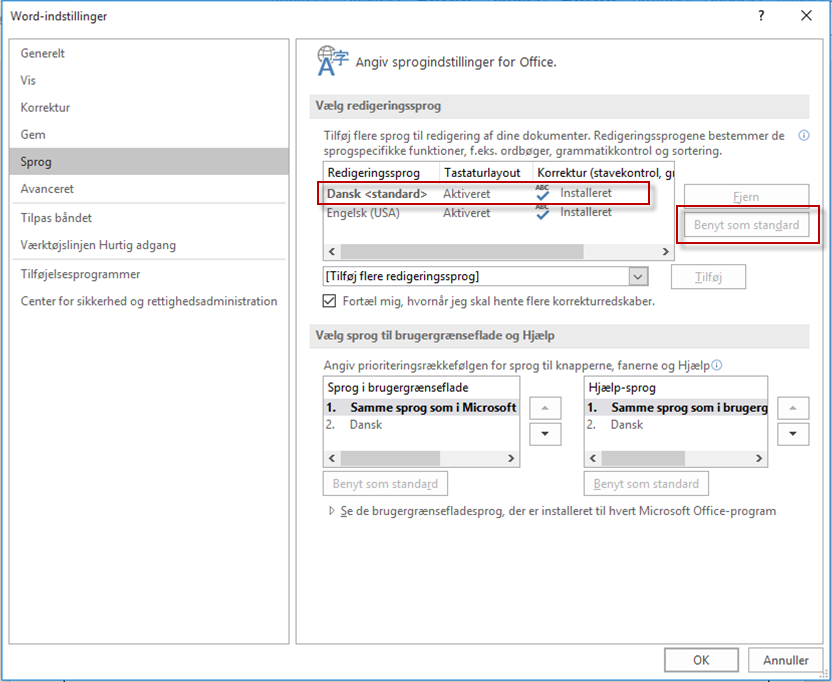 